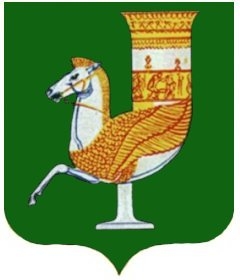 П  О  С  Т  А  Н  О  В  Л  Е  Н  И  Е   АДМИНИСТРАЦИИ   МУНИЦИПАЛЬНОГО  ОБРАЗОВАНИЯ «КРАСНОГВАРДЕЙСКИЙ  РАЙОН»От  18.02.2021 г.    № 146с. КрасногвардейскоеО внесении изменений в приложение к постановлению администрации МО «Красногвардейский район» № 15 от 21.01.2013 года «Об утверждении Административного регламента администрации МО «Красногвардейский район» по рассмотрению обращений и личному приему граждан» В целях приведения в соответствие с Федеральным законом № 439-ФЗ от 16.12.2019 года «О внесении изменений в Трудовой кодекс Российской Федерации в части формирования сведений о трудовой деятельности в электронном виде» нормативных правовых актов администрации Красногвардейского района, руководствуясь Уставом Красногвардейского района ПОСТАНОВЛЯЮ:1. Внести изменения в приложение к постановлению администрации МО «Красногвардейский район» № 15 от 21.01.2013 года «Об утверждении Административного регламента администрации МО «Красногвардейский район» по рассмотрению обращений и личному приему граждан»:1.1. Подпункт 3.5.1. пункта 3 раздела II Административного регламента слова «территориальный орган федерального органа исполнительной власти, осуществляющего правоприменительные функции, функции по контролю, надзору и оказанию государственных услуг в сфере миграции,» заменить словами «территориальный орган федерального органа исполнительной власти в сфере внутренних дел». 1.2. Абзац 5 подпункта 3.1.1.4 пункта 3.1.1 раздела III Административного регламента изложить  в следующей редакции:«- прикладывает впереди обращения поступившие копии документов».  1.3. Подпункт 3.2.1. пункта 3.2. раздела III Административного регламента изложить в следующей редакции:«3.2.1.  Юридическим фактом, являющимся основанием для начала предоставления административной процедуры по ведению личного приема граждан, является запись гражданина на прием. Запись на прием в Администрацию осуществляется секретарем администрации МО «Красногвардейский район»  через средства связи либо при личном обращении в Администрацию.».1.4. В подпункте 3.2.2. пункта 3.2. раздела III Административного регламента после слов «и его заместителями» дополнить словами «,управляющим делами администрации района- начальником общего отдела». 1.5. Подпункт 3.2.12. пункта 3.2 раздела III Административного регламента  изложить в следующей редакции: «3.2.12. Максимальный срок выполнения действия по рассмотрению обращений граждан, лицом ведущим личный прием, составляет 30 минут».1.6.  В абзаце 1  подпункта 3.2.13. пункта 3.2. раздела III Административного регламента после слов «и его заместителей» дополнить словами «,управляющим делами администрации района- начальником общего отдела».1.7.В абзаце 4 подпункта 3.2.13. пункта 3.2. раздела III Административного регламента после слов «заместителями,» дополнить словами «управляющим делами администрации района- начальником общего отдела». 2.   Приложение № 2 к Административному регламенту администрации МО «Красногвардейский район» по рассмотрению обращений и личному приему граждан исключить.3. Опубликовать настоящее постановление в газете Красногвардейского района «Дружба» и разместить на официальном сайте администрации МО «Красногвардейский район» в сети «Интернет». 	4. Контроль за исполнением данного постановления возложить на общий отдел администрации МО «Красногвардейский район». 	5. Настоящее постановление вступает в силу с момента его опубликования. Глава МО «Красногвардейский   район»					                                   Т.И. Губжоков